IE LA SALLE DE CAMPOAMOR.TRABAJO EN CASA, POR EMERGENCIA SANITARIA (CORONAVIRUS)GESTIÓN ACADÉMICO PEDAGÓGICA. PERIODO: 03  AÑO: 2020GUÍA DIDÁCTICA # 1Grados: 11 A, B, CÁrea: Tecnología e Informática y Emprendimiento Áreas Transversales: Sociales, Castellano, matemáticas,  artística, sociales, economía, inglés.Elabora: Gigliola Martínez; Gloria LedesmaTIEMPO: 1 ___ 2 XCOMPETENCIAS:             Orientación al resultado, cognitivoPROPÓSITO: Realizar un boceto de una Idea de negocioAplicar las normas APA en un documento INDICADORES DE DESEMPEÑO: Ideas de negocios creativos y prosperas.Utilización de la ofimática para la elaboración de operaciones y elaborar documentos.Fecha final para entregar la actividad: AGOSTO 10 DE 2020TEMA: El proceso creativo. (La idea de negocio)Word: Normas de presentación de trabajos de investigaciónMETODOLOGÍA INSTITUCIONAL C3CONCIENTIZACIÓNVídeo: 12 ideas de negocio rentablesCONCEPTUALIZACIÓNLea el texto: normas APAIDEA DE NEGOCIOLa idea de negocio es el producto o servicio que se ofrece al mercado, lo que se quiere vender, el instrumento para atraer a los clientes y obtener un beneficio económico.Es un breve boceto de lo que será su negocio; el boceto cubre 8 puntos principales que deben incluir información que conteste las dudas más elementales al elevar un negocio.  A continuación se amplía cada punto.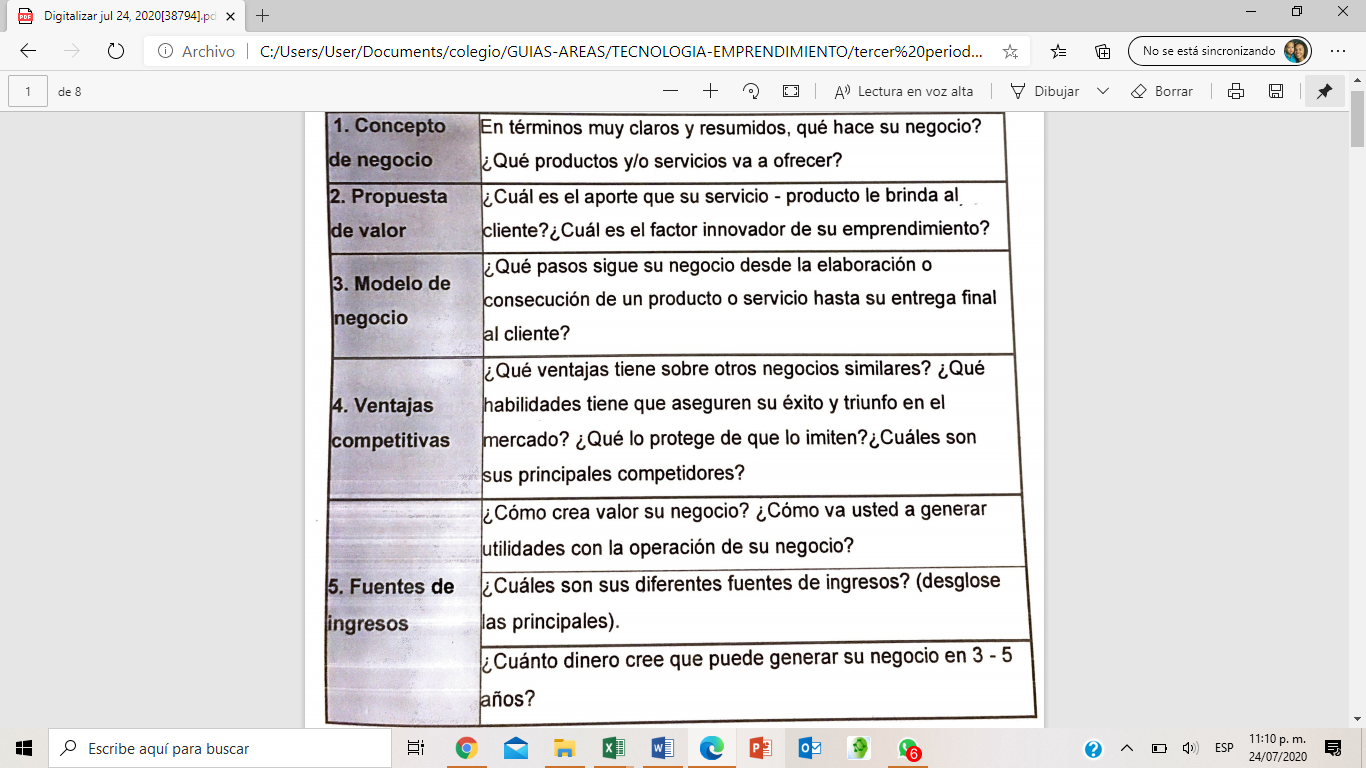 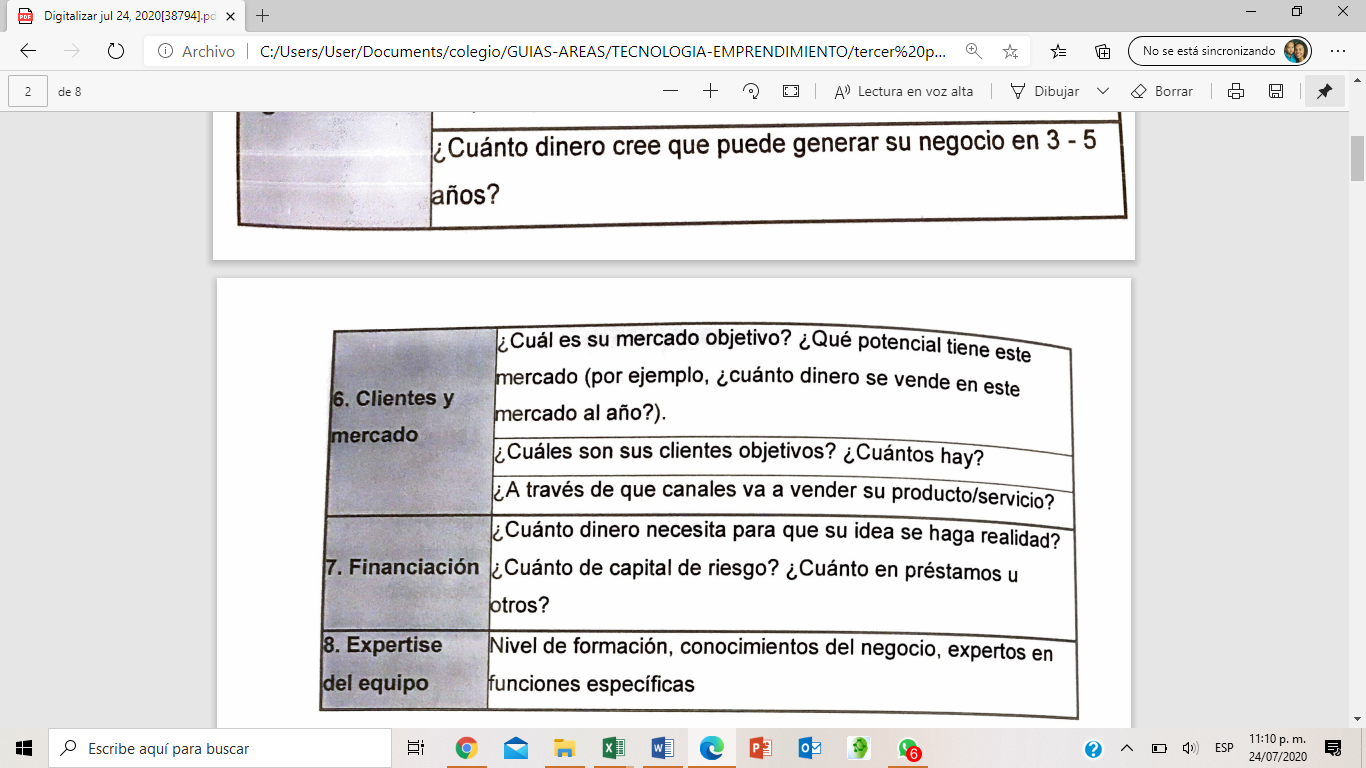 Los participantes de la categoría social deberán definir ideas de negocios que tengan un impacto claro en su labor social.EJEMPLO DE IDEA DE NEGOCIO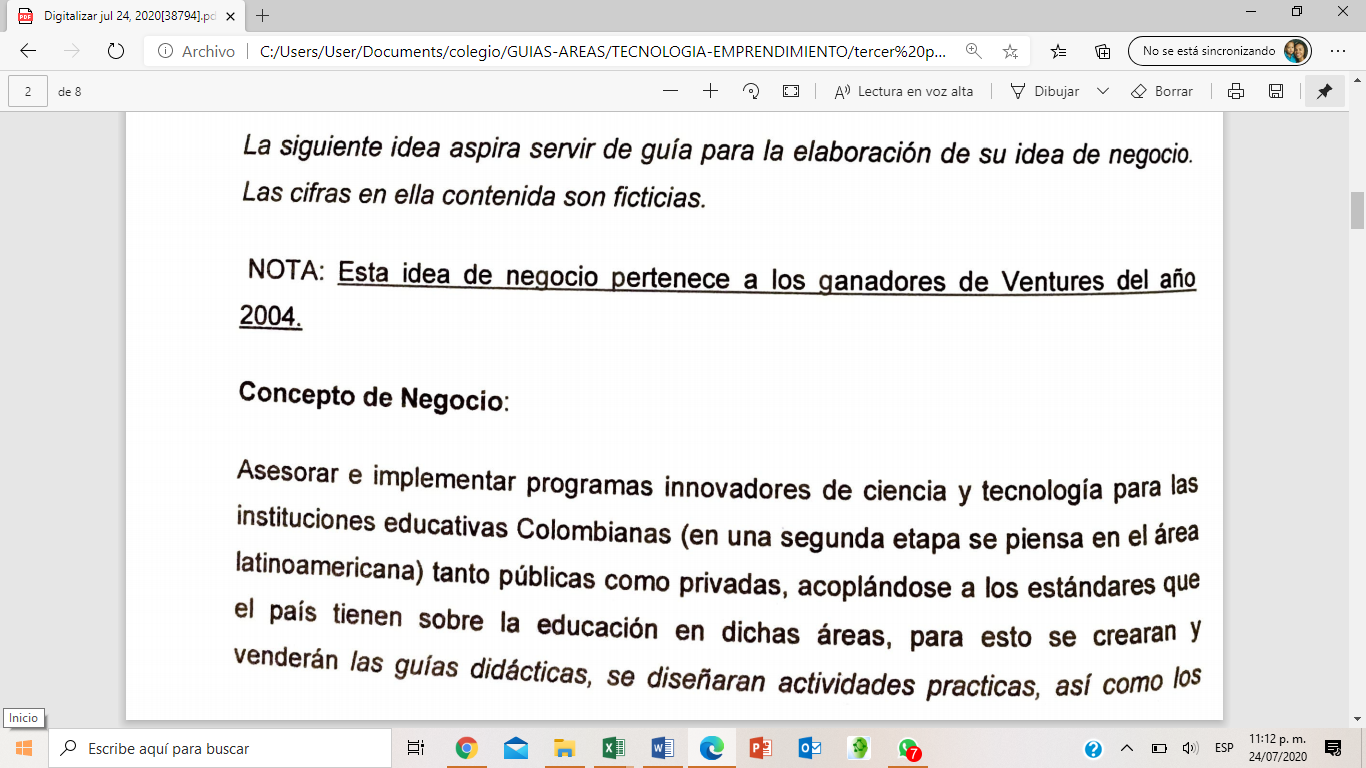 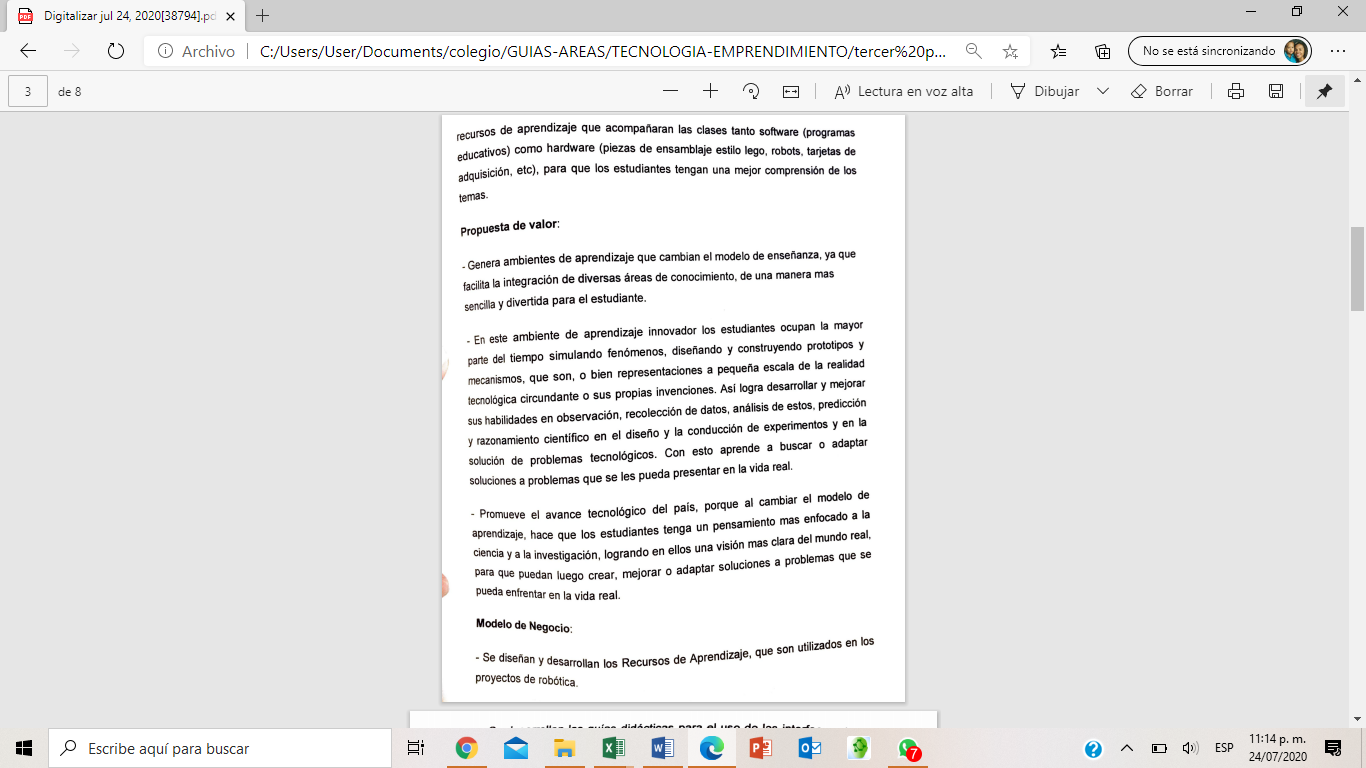 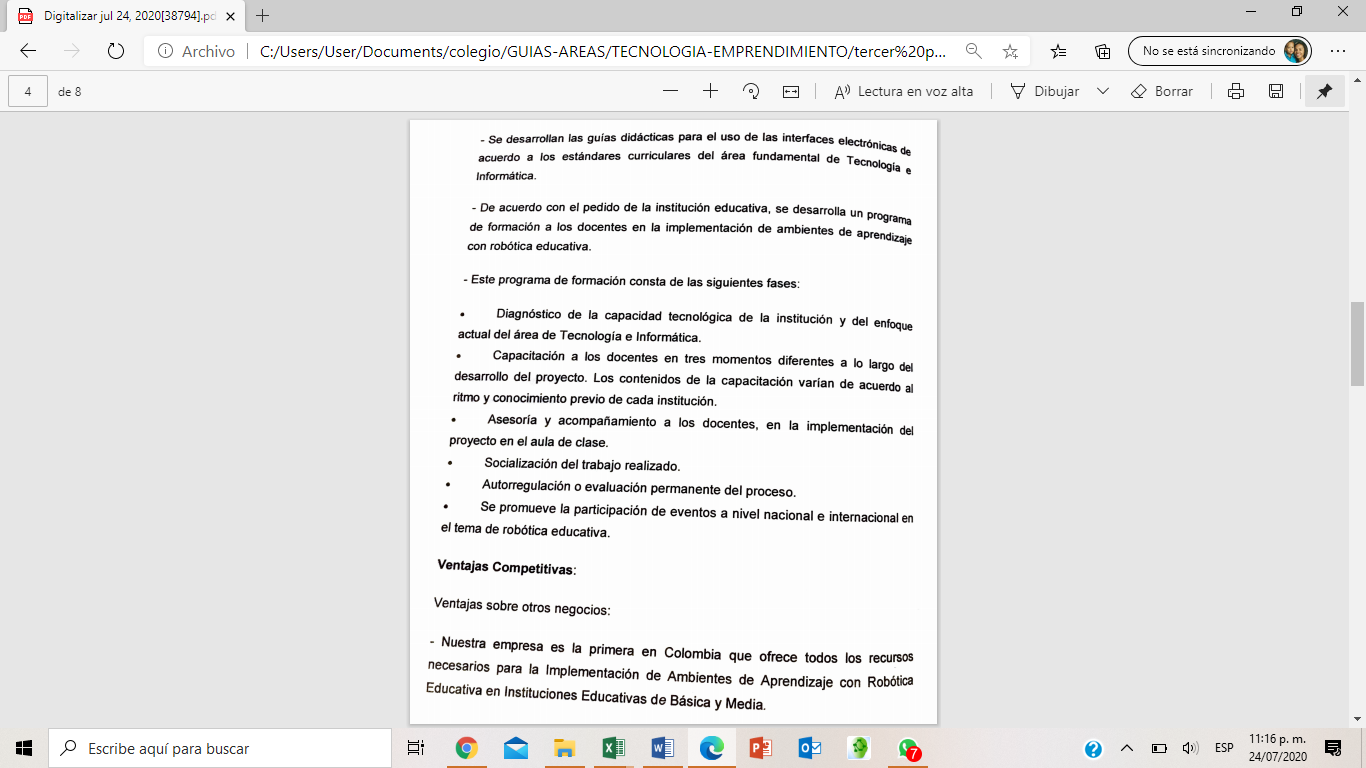 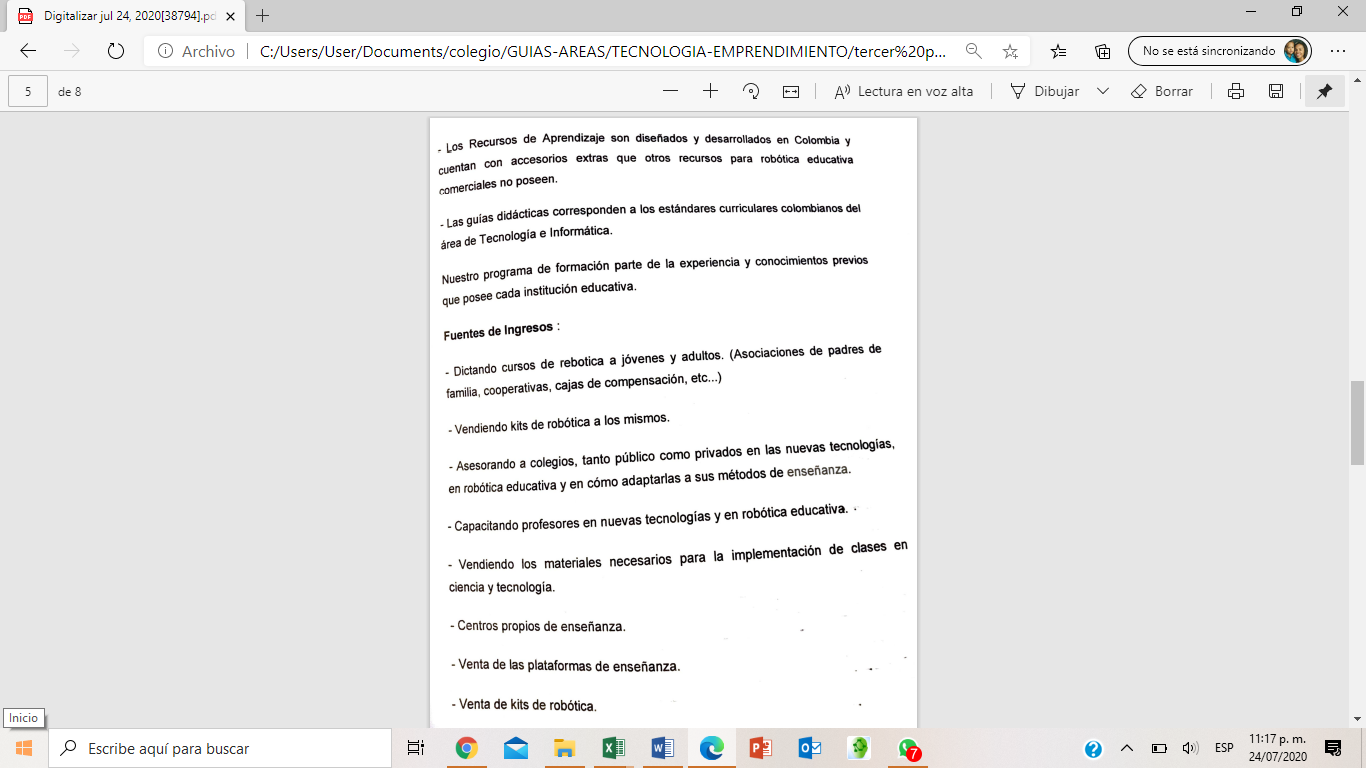 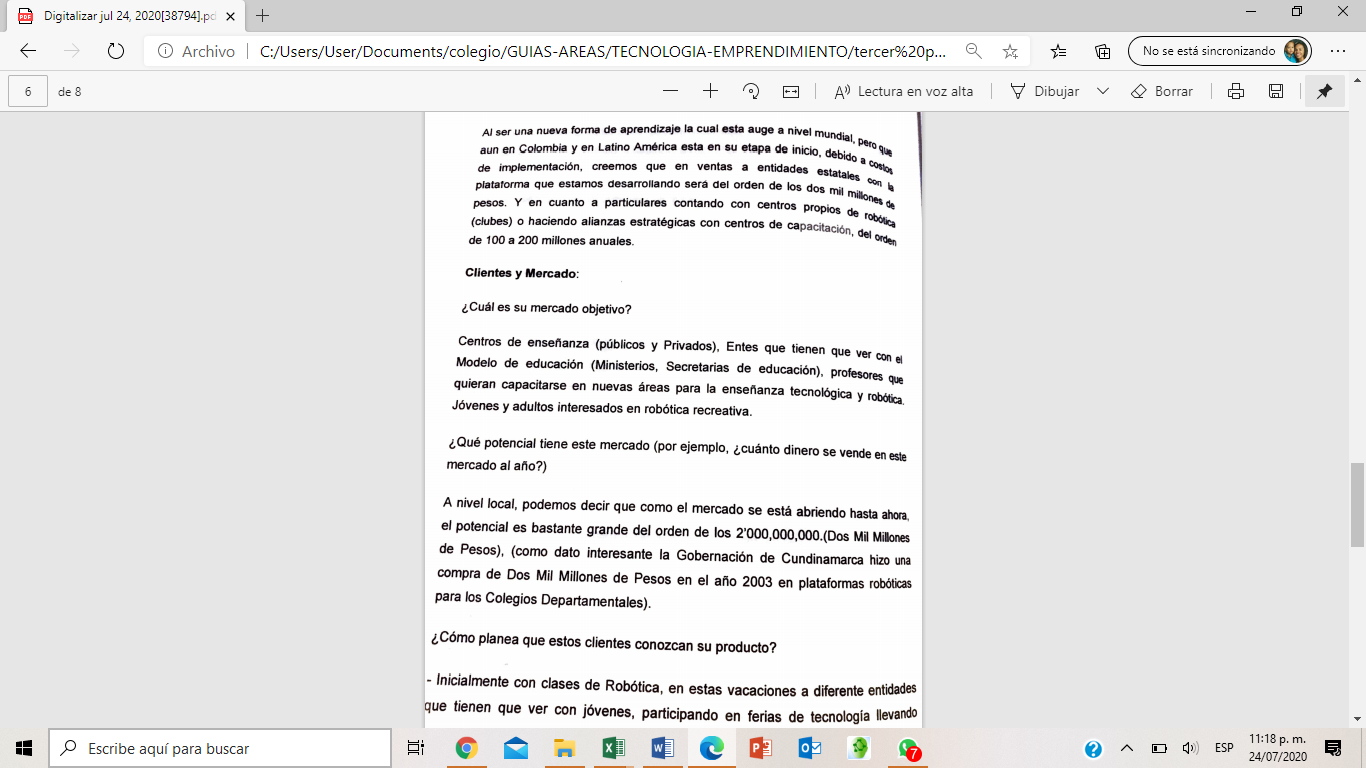 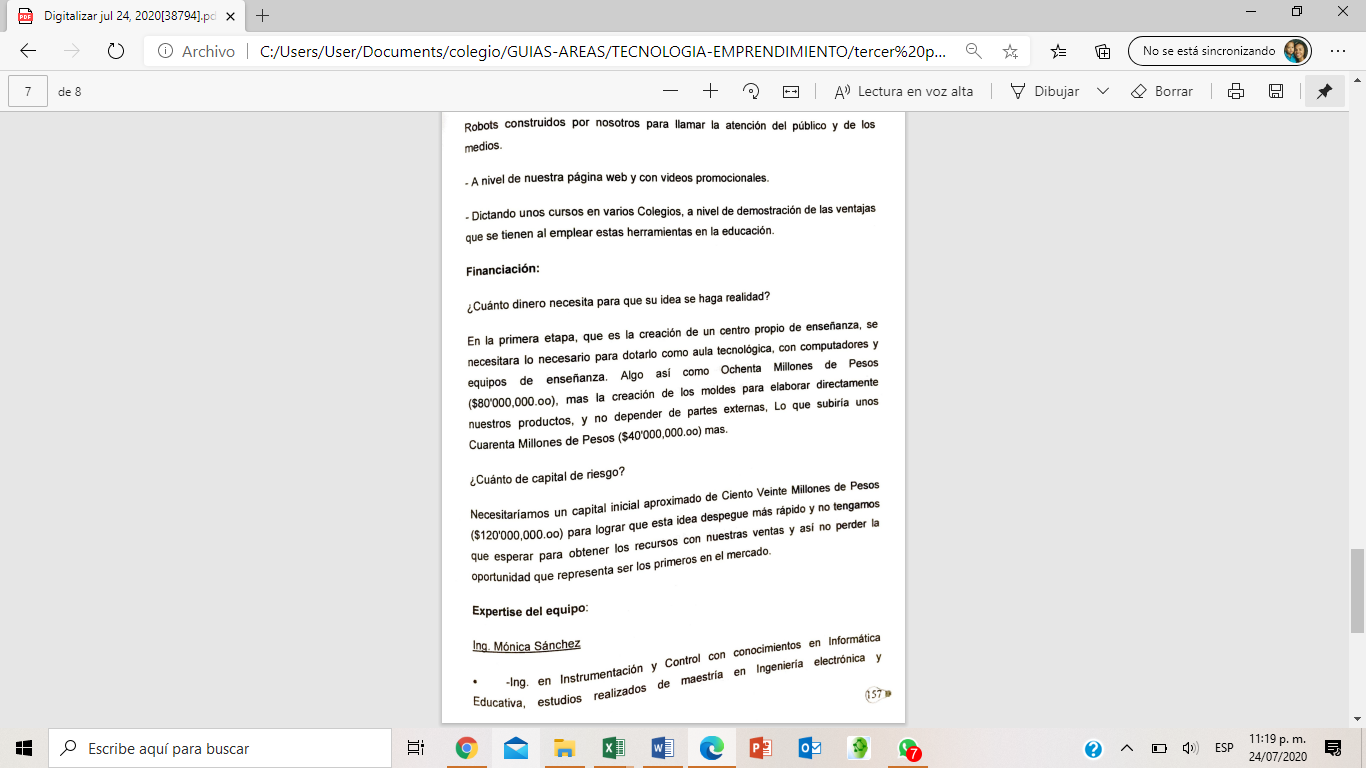 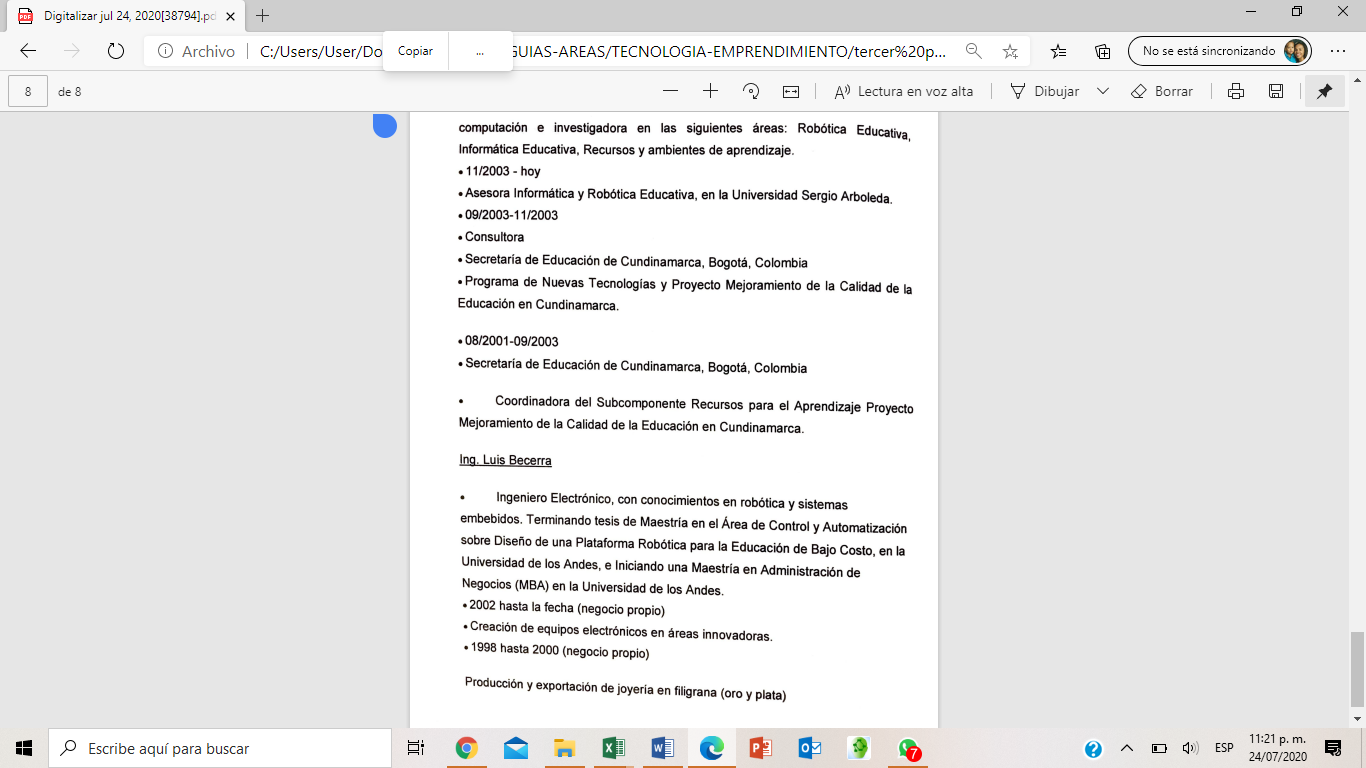 CONTEXTUALIZACIÓNFecha final para entregar la actividad: AGOSTO 10 DE 2020Trabajar la actividad en parejasEl estudiante que tenga herramientas tecnológicas debe:Subir el link de la página web a Classroom para el área de tecnología e informática.  Para emprendimiento enviar el link de la página web al correo electrónico.  mediatecnica4554@gmail.comDe acuerdo con la lectura, resuelva:Actividad: Aplica las normas APA para plasmar tu idea de negocio.La idea de negocios debe tener:PortadaNombre de la idea de negocioExplicar los puntos:Concepto de negocioPropuesta de valorModelo de negocioVentajas competitivasFuentes de ingresosClientes y mercadoFinanciaciónExpertise del equipoII.	El estudiante que no tenga herramienta tecnológica debe:1)	Desarrollar la actividad en el cuaderno o en hojas de blog.2)	Enviar imagen de lo realizado, a los correos electrónicos de las docentes luzgigli@gmail.commediatecnica4554@gmail.com RÚBRICA. DE TECNOLOGÍA E INFORMÁTICA Y EMPRENDIMIENTOBIBLIOGRAFÍA12 Ideas de Negocios Rentables en 2020 para montar en cualquier país. Tomado de: https://www.youtube.com/watch?v=OApkviqQkowNormas APA: Presentación de trabajos escritos. Tomado de: https://normasapa.in/Macías, M.  (2014). Talleres de emprendimiento. (P 151-158).Pereira. Ediciones Jemar.ÁREATEMA QUE SE VALORADESEMPEÑO SUPERIORDESEMPEÑO ALTODESEMPEÑO BÁSICODESEMPEÑO BAJOTECNOLOGÍA E INFORMÁTICA Y EMPRENDIMIENTOEl proceso creativo. (La idea de negocio)Ofimática: Microsoft PowerPoint-Desarrolló completamente, con análisis y creatividad e innovación las actividades propuestas, demostrando interiorización de los temas relacionados en el área de tecnología e informática y emprendimiento.- Utiliza a plenitud la herramienta tecnológica en casa, para la presentación de trabajos.           .-Desarrolló el  análisis con creatividad e innovación las actividades propuestas, demostrando interiorización de los temas relacionados en el área de tecnología e informática y emprendimiento.- Utiliza más adecuadamente   la herramienta tecnológica en casa para la presentación de trabajos.         -Desarrolló con poca creatividad e iniciativa, el análisis de las actividades propuestas, demostrando interiorización de los temas relacionados en el área de tecnología e informática y emprendimiento.   - Utiliza parcialmente  la herramienta tecnológica en casa para la presentación de trabajos escritos                   Presenta dificultad al desarrollar el análisis con creatividad las actividades propuestas, demostrando interiorización de los temas relacionados en el área de tecnología e informática y emprendimiento.- Presenta dificultades al utilizar herramienta tecnológica en casa para la presentación de trabajos.   